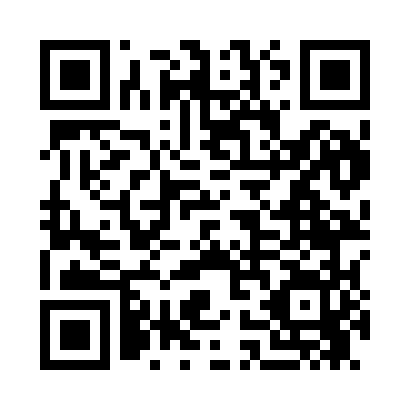 Prayer times for Gideon, Missouri, USAMon 1 Jul 2024 - Wed 31 Jul 2024High Latitude Method: Angle Based RulePrayer Calculation Method: Islamic Society of North AmericaAsar Calculation Method: ShafiPrayer times provided by https://www.salahtimes.comDateDayFajrSunriseDhuhrAsrMaghribIsha1Mon4:175:461:044:548:229:502Tue4:185:461:044:558:229:503Wed4:185:471:044:558:219:494Thu4:195:471:044:558:219:495Fri4:205:481:044:558:219:496Sat4:215:481:054:558:219:487Sun4:215:491:054:558:219:488Mon4:225:491:054:558:209:479Tue4:235:501:054:558:209:4710Wed4:245:511:054:568:209:4611Thu4:245:511:054:568:199:4612Fri4:255:521:054:568:199:4513Sat4:265:521:064:568:189:4414Sun4:275:531:064:568:189:4415Mon4:285:541:064:568:179:4316Tue4:295:541:064:568:179:4217Wed4:305:551:064:568:169:4118Thu4:315:561:064:568:169:4119Fri4:325:571:064:568:159:4020Sat4:335:571:064:568:159:3921Sun4:345:581:064:568:149:3822Mon4:355:591:064:568:139:3723Tue4:366:001:064:558:129:3624Wed4:376:001:064:558:129:3525Thu4:386:011:064:558:119:3426Fri4:396:021:064:558:109:3327Sat4:406:031:064:558:099:3228Sun4:416:031:064:558:099:3129Mon4:426:041:064:558:089:2930Tue4:436:051:064:548:079:2831Wed4:446:061:064:548:069:27